The legend of “Senhor do Bonfim”According to the legend, some pilgrims coming from Spain arrived at Chamusca.They decided to rest and to sleep there on the top of the highest hill.It was a very cold night, so they decided to make a fire and get warm.They stayed there until they fell asleep.Around the fire, covered with blankets, they slept on the floor and they didn’t notice that the fire was spreading to the surroundings.When they woke up, they were completely surrounded by the fire and they couldn’t escape.Terrified, they kneeled down and they prayed to God to give them  a pleasant death.  And so it happened! Later they built a small church there to thank God for having helped them. 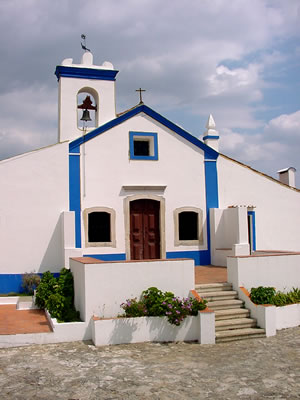 